 ABDUL 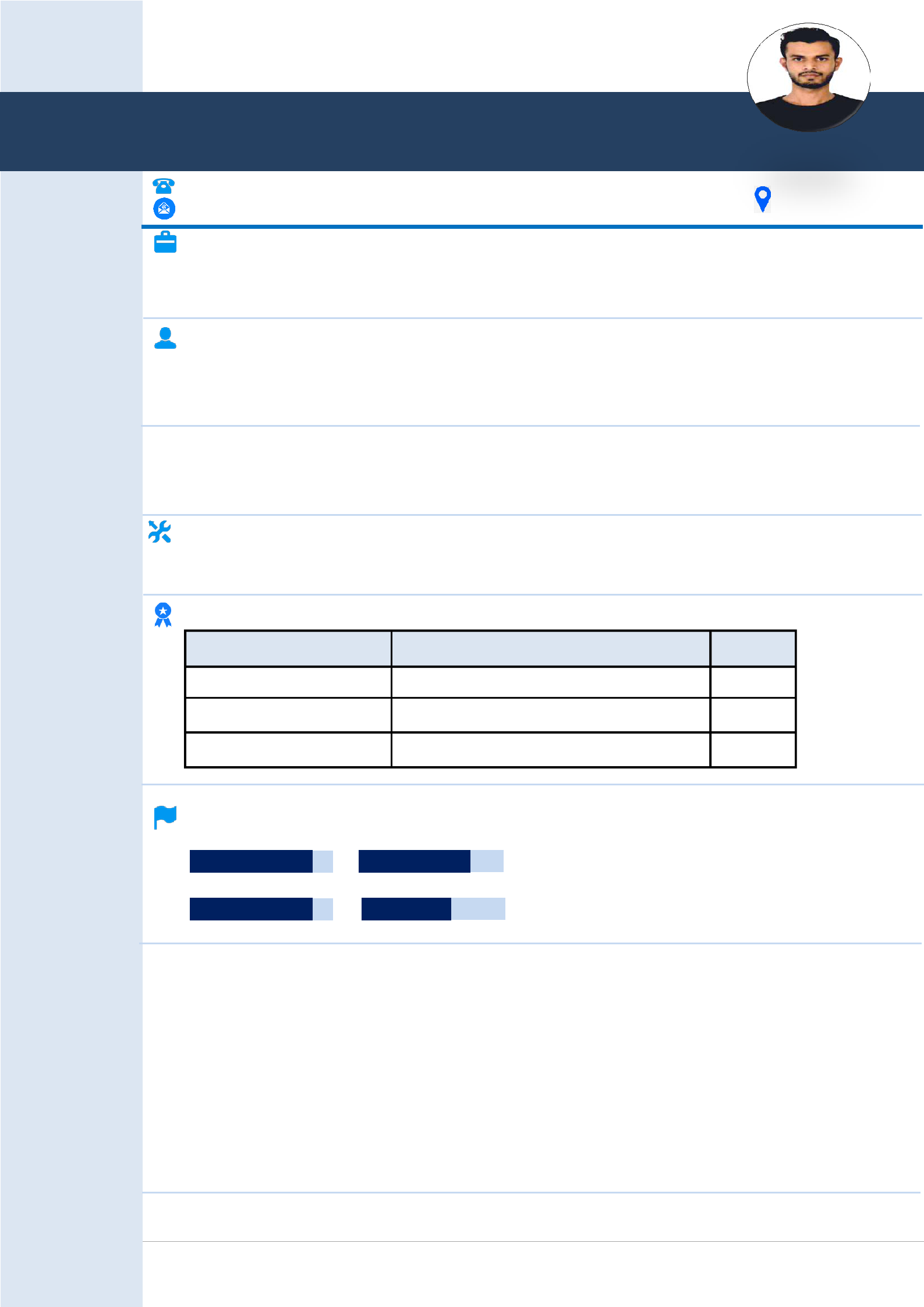 Mechanical DraughtsmanEmail: abdul-397468@gulfjobseeker.com Live inUAE Since 2013CAREER OBJECTIVELooking for an environment to interlard my academic and professional qualifications with my present career milestones which offers a challenging career continuation where I can exercise my expertise and ability to emerge as one of the best Engineers.HIGHLIGHTSOver 10. + Years of experience in Mechanical Draughtsman stream strong technological and software background hard working, flexible, self-motivated, and detail oriented professional. Dedicated, proactive and target oriented Team player good communication skills. EDUCATIONAL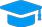 S.S.L.C from Board of Secondary Education India.Diploma in Electrical Engineering, Karnataka India.TECHNICAL SKILLSAuto CAD 2007 – 2020Microsoft Office 2007.LANGUAGESENGLISH	URDUHINDI	KANNADAPRINCIPLE DUTIESI was responsible for preparing the Mechanical layout for high rise buildings, Hotels, Hospitals, Schools, and Commercial & Residential Building etc. I was involved in developing the single line design drawing to double line shop drawing as per SMACNA, ASHRAE, etc. standards, assigning duct/pipe levels, Slopes preparing duct/pipe cross sections, preparing Equipment Schedule. I was responsible for identifying the interferences between different services, re-routing as per the other services/architectural/Structural plans & generating the sections as required. I was also responsible for creating the drawings as per the standards given by the clients and for updating the drawings as per the corrections marked by checker/design engineer.CV –Abdul Mechanical Draughtsman (CAD)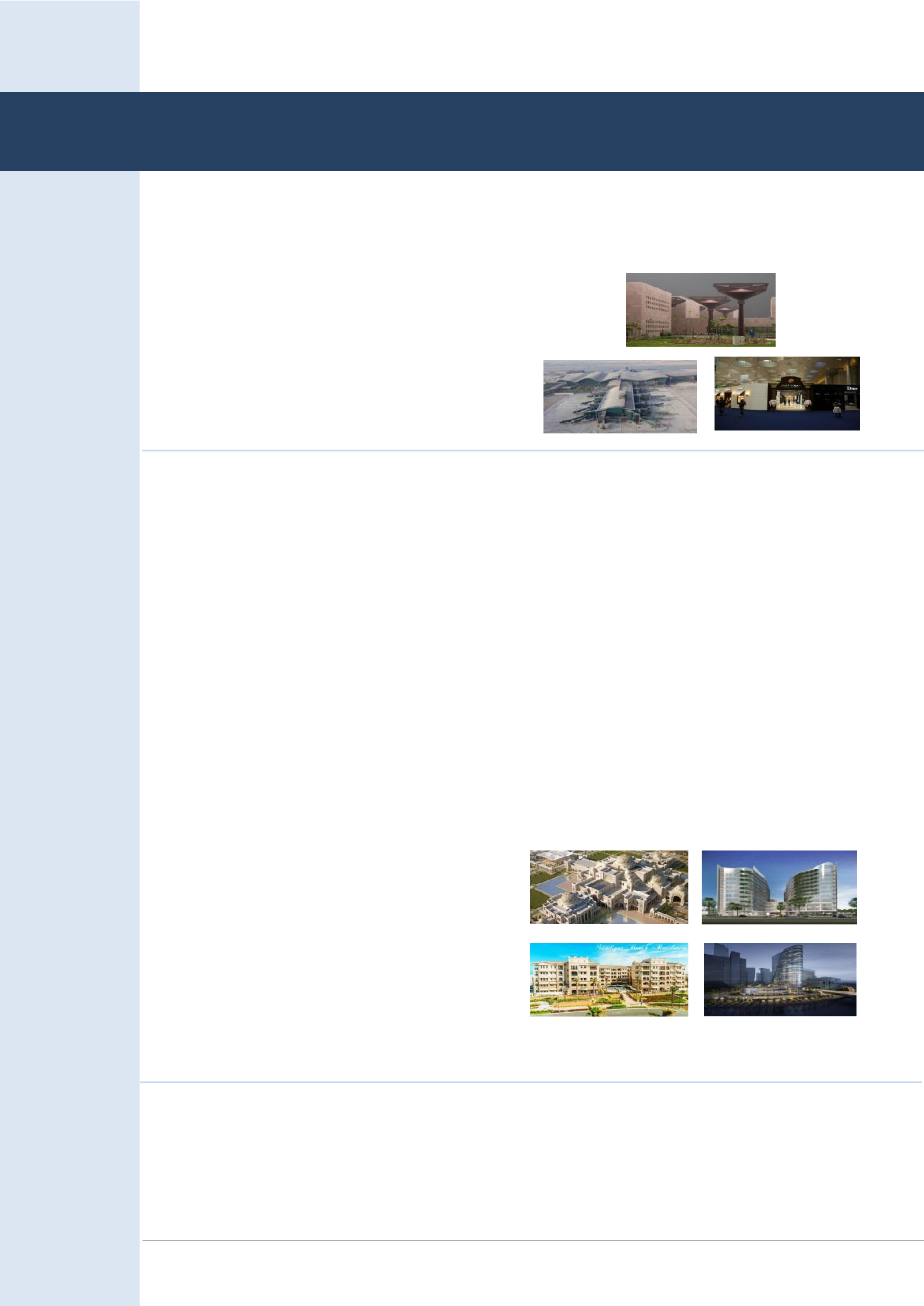 Mechanical DraughtsmanPROFESSIONAL EXPERIENCEDrake & Scull International L.L.C Doha, Qatar Duration: From-Jan2009 to April2010PROJECTSstudents Center, Education City Qatar Foundation, Doha – Qatar (Horizontal building with 9 segments)New Doha International Airport Doha – Qatar (Various Facilities)Al Fardan Jeweler, Porto Arabia the Pearl, Doha – QatarRamtech Software Solutions Private Limited Dubai, UAE Dubai Duration: From-May2011 to Nov2012UNDER THE DEPUTATION WITHDrake & Scull International L.L.CAbu Dhabi, UAEAutoCAD Draughtsman–HVACTrans Gulf.–Dubai, UAEAuto CAD Draughtsman–HVACAlEMCO LLC.-Dubai, UAEAuto CAD Draughtsman–HVACAl Futtaim Engineering.-Dubai,UAE Auto CAD Draughtsman-HVACPROJECTSPresidential Palace, Abu Dhabi-UAEDanat Al Emarat Women & Children’s HospitalAbu Dhabi-UAESaadiyat Beach Apartments Saadiyat Island, Abdu Dhabi-UAEHotel Beach Resort Dubai-UAEGourmet TowerDubai Marina Mall, Dubai-UAE36 Villa Alin Alin-UAERose Wood HotelAbu Dhabi – UAECV –Abdul Mechanical Draughtsman (CAD)Mechanical Draughtsman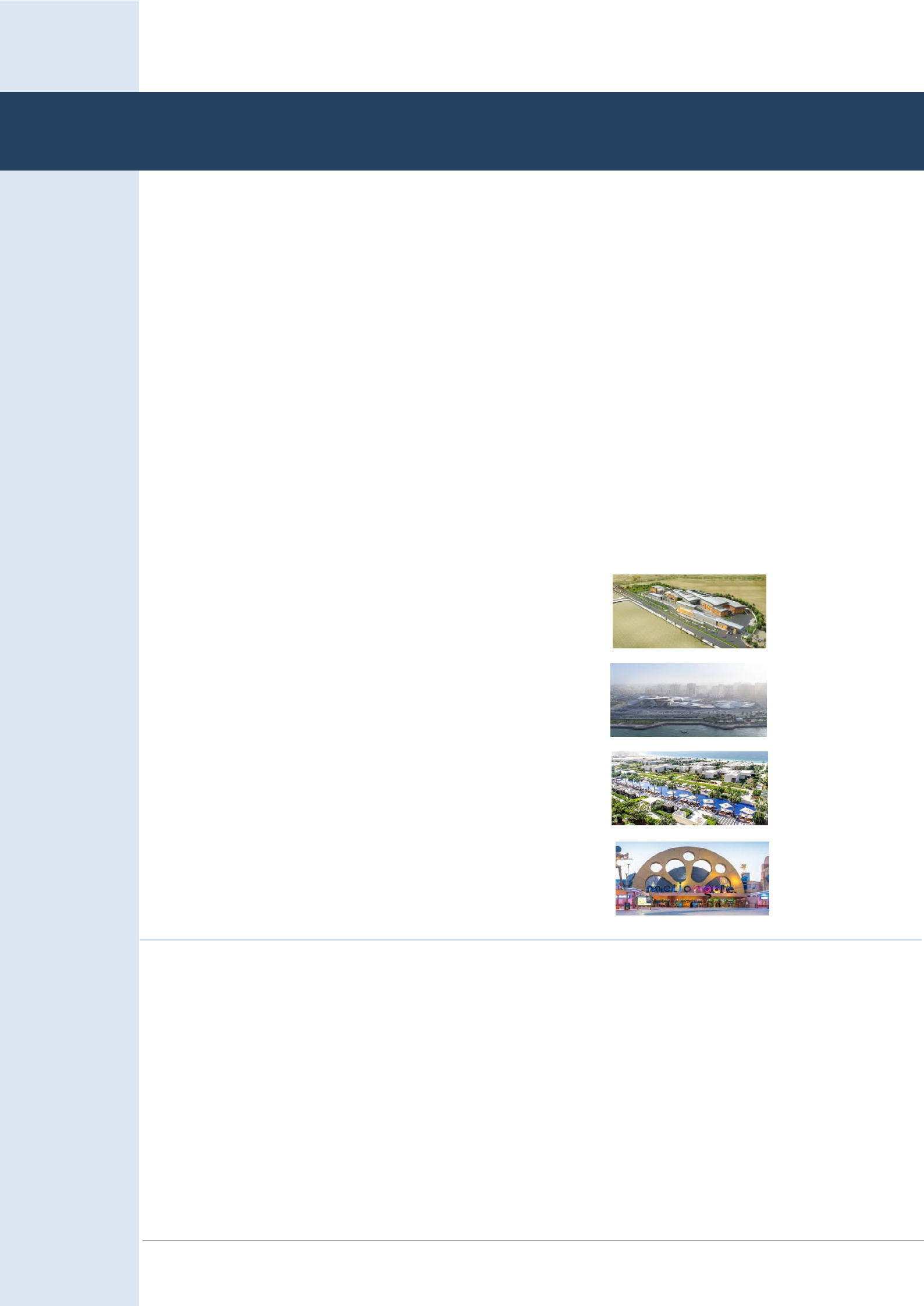 Omnix International L.L.C Dubai, UAE Duration: From-Oct2013 to July2017UNDER THE DEPUTATION WITHBK Gulf. - Doha QatarAuto Cad Draughtsman–HVACCrown House Technology LLC.-Dubai, UAE Auto CAD Draughtsman-HVACAl Futtaim Engineering.-Dubai, UAE Auto CAD Draughtsman–HVACDrake & Scull LLC.-Dubai, UAE Auto CAD Draughtsman–HVACETTS. – Abu Dhabi, UAEAuto CAD Draughtsman–HVACNORR. – Dubai, UAE (Architects Engineers Planners) Auto CAD DraughtsmanPROJECTSNational Museum Of Qatar Doha Qatar.AL SUFOUH Transit System Project (Dubai Tram) Dubai, UAE.Mall Of Emirates,(Expenses) Dubai, UAE.Hidd Al Saadiyat 480 Villas Abu Dhabi, UAE.Hameni Tower residential Building Dubai, UAE.Solis Hotel, Doha Qatar.Al Zorah Resorts Hotel–2 Al AjmanMotion gate (Bollywood Theme Park) Dubai, UAE.Abu Dhabi, UAE Duration: From-Jul2017 to Till DatePROJECTSCompletion of Villa At UMM-SUQEIM (Crown Prince Court), Dubai UAECICPA Facilities Phase-1, Abu Dhabi UAECommercial Building, Abu Dhabi, UAE(2B+G+8 Story Resident + Roof: consist of 2 basements parking level + Ground floor consist of gym and retail shops, + 8 typical stories consist of residential flats + Roof floor consist of guard room, services room for the building. Sector: RBW7 Plot:19, Shatie Al Raha Abu Dhabi)CPC Development Crown Prince Court, Khalifa City Abu Dhabi. UAECV –Abdul Mechanical Draughtsman (CAD)Mechanical Draughtsman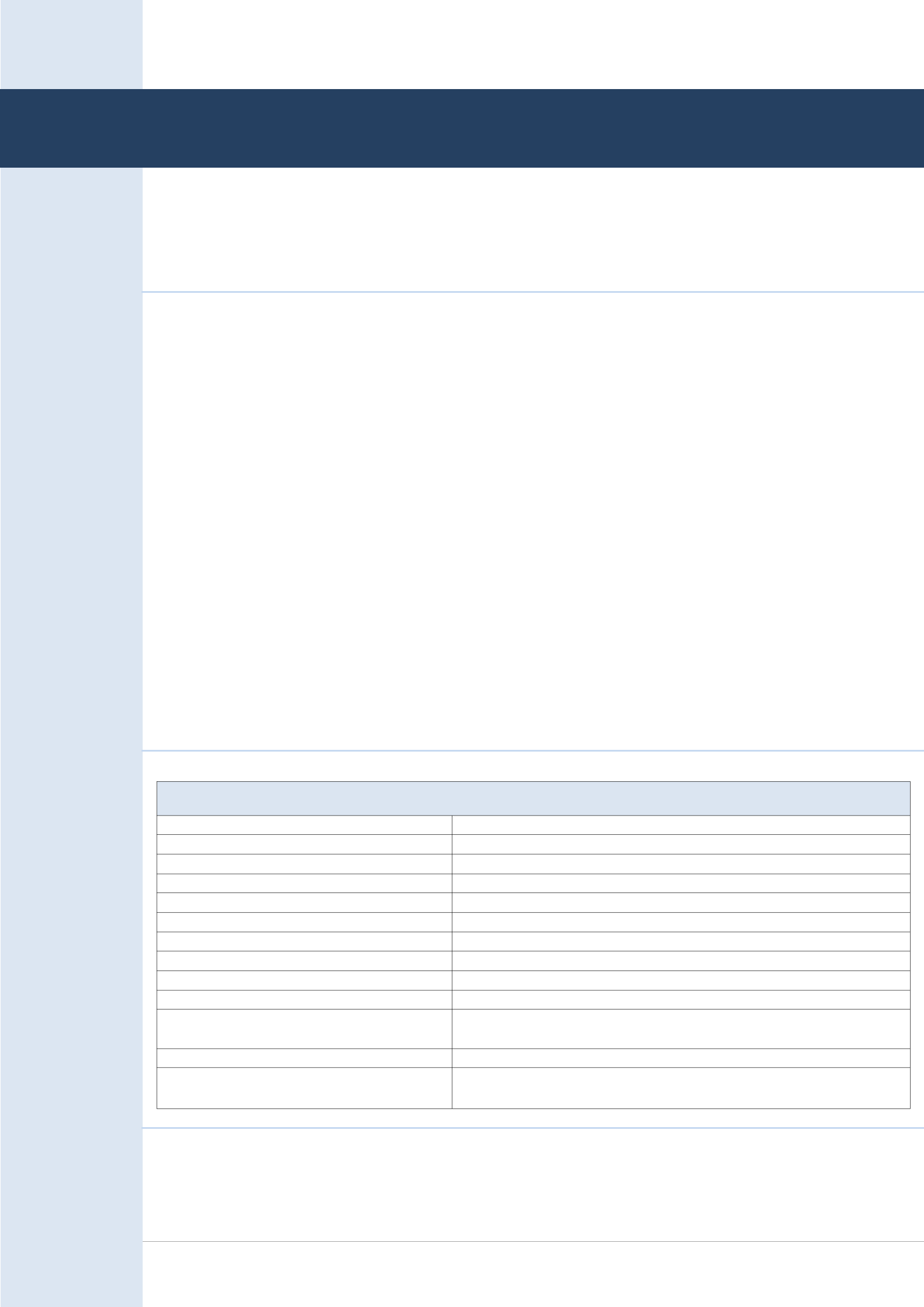 Residential Building Abu Dhabi, UAE(3B+LG+G+14TY Story Resident + Roof: consist of 3 basements parking level +Lower Ground floor + Ground floor consist of retail area and residential flat + 14 typical stories consist of residential flats + Roof floor consist of guard room, services room for the building and bathrooms. Sector: RBW7 Plot :C21, C27, C28 & 31, Shatie Al Raha Abu Dhabi)RESPONSIBILITIESExperienced in preparation of shop drawings for HVAC, Drainage, Water supply And Fire fighting services based on design drawingsPrepared detail drawings and sections in 2D and isometric based on plan layout.Designing and drafting of containments and routs coordinating with other MEP servicesCoordinated and solved drawing issues with relevant engineers, architects and system specialistExperienced in preparation of As-built drawings for HVACs and Plumbing services.Preparation of shop drawings for Mechanical. (Hotel public areas, Plant Rooms, Residential Layouts.)Raising RFIs if any problem exists in coordination drawing to get approval from the consultant.Changing duct sizes, rerouting the services according to the coordination drawings.Design of duct sizing, pipe sizing, selection of grills & diffusers.Creating the duct / Pipe supports according to the client requirement and specifications.Well Command in Roof Drawing in Numerable AHU’s Including Plinth Drawings.Performs other duties as directed by management, collaborate with design staff by establishing methods of closer communication and coordination.Preparing Detailed Drawings Using Xref Files, RCP & Reviewing Of Architectural Drawings.Responsible for the complete execution, material control, and manpower control.Follow-up and evaluate the daily, weekly and monthly progress reports.Reporting to the Project Engineer on daily basis.PERSONAL DETAILSNameFather’s NameSexDate of BirthMarital StatusNationalityReligionMohammed Abdul Mohammed IbarhimMale01-06-1988MarriedIndianIslamDECLARATIONI do hereby declare that the above mentioned subjects are true in the best of my knowledge and belief.CV –Abdul Mechanical Draughtsman (CAD)TRAINING | CERTIFICATE | COURSES:TRAINING | CERTIFICATE | COURSES:Training/CoursesInstitutesYearAutoCADAPEX Computer Center2007MS-OfficeMicrosoft Word, Excel & Power Point2007MEP Course (HVAC)TEC (Taiba Engineering Consultants)2008